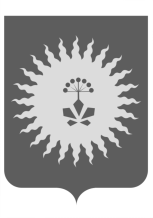 АДМИНИСТРАЦИЯАНУЧИНСКОГО МУНИЦИПАЛЬНОГО OКРУГАП О С Т А Н О В Л Е  Н И ЕОб определении домов, соответствующих средним условиямна   территории Анучинского муниципального округа В соответствии с пунктом 22 Постановления Правительства Российской Федерации от 14 декабря . N 761(ред. от 26.07.2018г.№817) "О предоставлении субсидий на оплату жилого помещения и коммунальных услуг", статьи 159 Жилищного кодекса, в целях расчета стандартов стоимости жилищно-коммунальных услуг, на основании Устава Анучинского муниципального округаПОСТАНОВЛЯЕТ:1. Определить дома, уровень благоустройства, конструктивные и технические параметры, которых соответствуют средним условиям в Анучинском муниципальном округе по двум группам.1.1. В группе многоквартирных домов - капитальные кирпичные двухэтажные жилые дома с шиферной кровлей, со сроком эксплуатации  40 лет, без лифта и мусоропровода со следующим набором услуг: холодное водоснабжение, водоотведение, централизованное отопление, электроснабжение, содержание и ремонт жилого помещения, сбор и транспортировка твердых бытовых отходов.1.2. В группе жилых домов индивидуального жилищного фонда –деревянные одноэтажные жилые дома с шиферной кровлей, со степенью износа от 30% до 70%, со следующим набором услуг: холодное водоснабжение (уличная колонка, колодец, скважина), электроснабжение, печное отопление, газоснабжение от индивидуальных газобаллонных установок, сбор и транспортировка твердых бытовых отходов.       2. Общему отделу администрации (Бурдейной) опубликовать распоряжение в средствах массовой информации и разместить в информационно-телекоммуникационной сети Интернет на официальном сайте администрации Анучинского муниципального округа.       3. Контроль за выполнением данного постановления возложить на исполняющего обязанности первого заместителя главы администрации Анучинского муниципального округа И.В.Дубовцева.Глава Анучинского муниципального округа                                                      С.А.Понуровский          30.07.2020с. Анучино№540